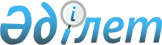 О внесении изменений в решение Мангистауского областного маслихата от 12 декабря 2019 года № 32/395 "Об областном бюджете на 2020-2022 годы"Решение Мангистауского областного маслихата от 28 августа 2020 года № 37/443. Зарегистрировано Департаментом юстиции Мангистауской области 8 сентября 2017 года № 4283
      В соответствии с Бюджетным кодексом Республики Казахстан от 4 декабря 2008 года, Законом от 23 января 2001 года "О местном государственном управлении и самоуправлении в Республике Казахстан", Мангистауский областной маслихат РЕШИЛ:
      1. Внести в решение Мангистауского областного маслихата от 12 декабря 2019 года № 32/395 "Об областном бюджете на 2020-2022 годы" (зарегистрировано в Реестре государственной регистрации нормативных правовых актов за № 4068, опубликовано 26 декабря 2019 года в Эталонном контрольном банке нормативных правовых актов Республики Казахстан) следующие изменения:
      пункт 1 указанного решения изложить в новой редакции следующего содержания:
      "1. Утвердить областной бюджет на 2020-2022 годы согласно приложениям 1, 2 и 3 к настоящему решению соответственно, в том числе на 2020 год в следующих объемах:
      1) доходы – 147 684 683,7 тысячи тенге, в том числе по:
      налоговым поступлениям – 62 973 129,5 тысяч тенге;
      неналоговым поступлениям – 6 615 572,2 тысячи тенге;
      поступлениям от продажи основного капитала – 43 000,0 тысяч тенге;
      поступлениям трансфертов – 78 052 982,0 тысячи тенге;
      2) затраты – 150 288 638,5 тысяч тенге;
      3) чистое бюджетное кредитование – 27 967 780,5 тысяч тенге, в том числе:
      бюджетные кредиты – 29 601 692,0 тысячи тенге;
      погашение бюджетных кредитов – 1 633 911,5 тысяч тенге;
      4) сальдо по операциям с финансовыми активами – 1 103 995,0 тысяч тенге, в том числе:
      приобретение финансовых активов – 1 141 440,0 тысяч тенге;
      поступления от продажи финансовых активов государства – 37 445,0 тысяч тенге;
      5) дефицит (профицит) бюджета – -31 675 730,3 тысяч тенге;
      6) финансирование дефицита (использование профицита) бюджета – 31 675 730,3 тысяч тенге, в том числе:
      поступление займов – 35 866 318,0 тысяч тенге;
      погашение займов – 4 254 642,0 тысячи тенге;
      используемые остатки бюджетных средств – 64 054,3 тысячи тенге.";
      пункт 2 указанного решения изложить в новой редакции следующего содержания:
      "2. Установить на 2020 год нормативы распределения доходов в бюджеты городов и районов в следующих размерах:
      1) корпоративный подоходный налог с юридических лиц, за исключением поступлений от субъектов крупного предпринимательства и организаций нефтяного сектора:
      Бейнеускому району – 100 процентов;
      Каракиянскому району – 100 процентов;
      Мангистаускому району – 100 процентов;
      Тупкараганскому району – 100 процентов;
      Мунайлинскому району – 100 процентов;
      городу Актау – 49,7 процентов;
      городу Жанаозен – 100 процентов;
      2) индивидуальный подоходный налог с доходов, облагаемых у источника выплаты:
      Бейнеускому району – 100 процентов;
      Каракиянскому району –56,8 процентов;
      Мангистаускому району – 100 процентов;
      Тупкараганскому району – 100 процентов;
      Мунайлинскому району – 100 процентов;
      городу Актау – 21,6 процентов;
      городу Жанаозен – 56,9 процентов;
      3) индивидуальный подоходный налог с доходов, не облагаемых у источника выплаты:
      Бейнеускому району – 100 процентов;
      Каракиянскому району – 100 процентов;
      Мангистаускому району – 100 процентов;
      Тупкараганскому району – 100 процентов;
      Мунайлинскому району – 100 процентов;
      городу Актау – 100 процентов;
      городу Жанаозен – 100 процентов;
      4) индивидуальный подоходный налог с доходов иностранных граждан, не облагаемых у источника выплаты:
      Бейнеускому району – 100 процентов;
      Каракиянскому району – 100 процентов;
      Мангистаускому району – 100 процентов;
      Тупкараганскому району – 100 процентов;
      Мунайлинскому району – 100 процентов;
      городу Актау – 100 процентов;
      городу Жанаозен – 100 процентов;
      5) социальный налог:
      Бейнеускому району – 100 процентов;
      Каракиянскому району – 56,7 процентов;
      Мангистаускому району – 100 процентов;
      Тупкараганскому району – 100 процентов;
      Мунайлинскому району – 100 процентов;
      городу Актау – 21,5 процентов;
      городу Жанаозен – 56,9 процентов.";
      пункт 5 указанного решения изложить в новой редакции следующего содержания:
      "5. Предусмотреть в областном бюджете на 2020 год объемы целевых трансфертов из областного бюджета в бюджеты районов в сумме 5 987 090,3 тысяч тенге, в том числе:
      Бейнеускому району – 688 671,0 тысяча тенге;
      Каракиянскому району – 190 320,0 тысяч тенге;
      Мангистаускому району – 1 347 330,0 тысяч тенге;
      Мунайлинскому району – 2 494 507,3 тысяч тенге;
      Тупкараганскому району – 1 266 262,0 тысячи тенге.";
      приложение 1 к указанному решению изложить в новой редакции согласно приложению к настоящему решению.
      2. Контроль за исполнением настоящего решения возложить на постоянную комиссию Мангистауского областного маслихата по вопросам экономики и бюджета.
      3. Государственному учреждению "Аппарат Мангистауского областного маслихата" (руководитель аппарата Дауылбаев А.К.) обеспечить государственную регистрацию настоящего решения в органах юстиции, его официальное опубликование в средствах массовой информации.
      4. Настоящее решение вводится в действие с 1 января 2020 года. Областной бюджет на 2020 год
      Примечание: 
      расшифровка аббревиатуры:
      СПИД - синдром приобретенного иммунного дефицита.
					© 2012. РГП на ПХВ «Институт законодательства и правовой информации Республики Казахстан» Министерства юстиции Республики Казахстан
				
      Председатель сессии 

Д. Клинчев

      Секретарь Мангистауского областного маслихата 

Н. Тумышев
Приложениек решению Мангистаускогообластного маслихатаот 28 августа 2020 года№ 37/443Приложение 1к решению Мангистаускогообластного маслихатаот 12 декабря 2019 года№ 32/395
Категория
Класс
Подкласс
Наименование
Сумма, тысяч тенге 1 1 1 2 3
1. Доходы
147 684 683,7
1
Hалоговые поступления
62 973 129,5
01
Подоходный налог 
34 541 662,7
1
Корпоративный подоходный налог
5 855 338,0
2
Индивидуальный подоходный налог
28 686 324,7
03
Социальный налог
25 427 317,6
1
Социальный налог
25 427 317,6
05
Внутренние налоги на товары, работы и услуги
2 995 450,2
3
Поступления за использование природных и других ресурсов
2 184 550,2
4
Сборы за ведение предпринимательской и профессиональной деятельности
810 900,0
07
Прочие налоги
8 699,0
1
Прочие налоги
8 699,0
2
Hеналоговые поступления
6 615 572,2
01
Доходы от государственной собственности
106 174,8
1
Поступления части чистого дохода государственных предприятий
22 241,0
3
Дивиденды на государственные пакеты акций, находящиеся в государственной собственности
15 250,0
4
Доходы на доли участия в юридических лицах, находящиеся в государственной собственности
2 500,0
5
Доходы от аренды имущества, находящегося в государственной собственности
48 967,0
6
Вознаграждения за размещение бюджетных средств на банковских счетах
3 000,0
7
Вознаграждения по кредитам, выданным из государственного бюджета
14 216,8
 03
Поступления денег от проведения государственных закупок, организуемых государственными учреждениями, финансируемыми из государственного бюджета
34,0
01
Поступления денег от проведения государственных закупок, организуемых государственными учреждениями, финансируемыми из государственного бюджета
34,0
04
Штрафы, пени, санкции, взыскания, налагаемые государственными учреждениями, финансируемыми из государственного бюджета, а также содержащимися и финансируемыми из бюджета (сметы расходов) Национального Банка Республики Казахстан
906 556,0
1
Штрафы, пени, санкции, взыскания, налагаемые государственными учреждениями, финансируемыми из государственного бюджета, а также содержащимися и финансируемыми из бюджета (сметы расходов) Национального Банка Республики Казахстан, за исключением поступлений от организаций нефтяного сектора и в Фонд компенсации потерпевшим
906 556,0
06
Прочие неналоговые поступления
5 602 807,4
1
Прочие неналоговые поступления
5 602 807,4
3
Поступления от продажи основного капитала
43 000,0
01
Продажа государственного имущества, закрепленного за государственными учреждениями
43 000,0
1
Продажа государственного имущества, закрепленного за государственными учреждениями
43 000,0
4
Поступления трансфертов
78 052 982,0
01
Трансферты из нижестоящих органов государственного управления
4 338 801,0
2
Трансферты из районных (городов областного значения) бюджетов
4 338 801,0
02
Трансферты из вышестоящих органов государственного управления
73 714 181,0
1
Трансферты из республиканского бюджета
73 714 181,0
Функциональная группа
Администратор бюджетных программ
Программа
Наименование 
Сумма, тысяч тенге 1 2 3 4 5
2. Затраты
150 288 638,5
01
Государственные услуги общего характера
3 522 075,8
110
Аппарат маслихата области
45 275,0
001
Услуги по обеспечению деятельности маслихата области
44 115,0
003
Капитальные расходы государственного органа
1 160,0
120
Аппарат акима области
1 802 865,0
001
Услуги по обеспечению деятельности акима области
1 632 632,0
004
Капитальные расходы государственного органа
39 361,0
007
Капитальные расходы подведомственных государственных учреждений и организаций
48 941,0
009
Обеспечение и проведение выборов акимов городов районного значения, сел, поселков, сельских округов
5 740,0
013
Обеспечение деятельности Ассамблеи народа Казахстана области
76 191,0
257
Управление финансов области
158 323,9
001
Услуги по реализации государственной политики в области исполнения местного бюджета и управления коммунальной собственностью
138 487,0
009
Приватизация, управление коммунальным имуществом, постприватизационная деятельность и регулирование споров, связанных с этим 
19 836,9
258
Управление экономики и бюджетного планирования области
286 488,1
001
Услуги по реализации государственной политики в области формирования и развития экономической политики, системы государственного планирования 
278 363,1
005
Капитальные расходы государственного органа
2 245,0
061
Экспертиза и оценка документации по вопросам бюджетных инвестиций и государственно-частного партнерства, в том числе концессии
5 880,0
269
Управление по делам религий области
110 552,8
001
Услуги по реализации государственной политики в сфере религиозной деятельности на местном уровне
60 800,3
003
Капитальные расходы государственного органа
2 200,0
005
Изучение и анализ религиозной ситуации в регионе
47 552,5
282
Ревизионная комиссия области
107 842,0
001
Услуги по обеспечению деятельности ревизионной комиссии области 
107 842,0
288
Управление строительства, архитектуры и градостроительства области
966 276,0
061
Развитие объектов государственных органов
966 276,0
718
Управление государственных закупок области
44 453,0
001
Услуги по реализации государственной политики в области государственных закупок на местном уровне
44 453,0
02
Оборона
545 164,0
120
Аппарат акима области
75 089,0
010
Мероприятия в рамках исполнения всеобщей воинской обязанности
7 929,0
011
Подготовка территориальной обороны и территориальная оборона областного масштаба
56 978,0
014
Предупреждение и ликвидация чрезвычайных ситуаций областного масштаба
10 182,0
287
Территориальный орган, уполномоченных органов в области чрезвычайных ситуаций природного и техногенного характера, гражданской обороны, финансируемый из областного бюджета
93 164,0
002
Капитальные расходы территориального органа и подведомственных государственных учреждений
88 964,0
004
Предупреждение и ликвидация чрезвычайных ситуаций областного масштаба
4 200,0
288
Управление строительства, архитектуры и градостроительства области
376 911,0
010
Развитие объектов мобилизационной подготовки и чрезвычайных ситуаций
376 911,0
03
Общественный порядок, безопасность, правовая, судебная, уголовно-исполнительная деятельность
8 069 427,8
252
Исполнительный орган внутренних дел, финансируемый из областного бюджета
7 805 423,8
001
Услуги по реализации государственной политики в области обеспечения охраны общественного порядка и безопасности на территории области
6 700 454,2
003
Поощрение граждан, участвующих в охране общественного порядка
2 672,0
006
Капитальные расходы государственного органа
1 102 297,6
288
Управление строительства, архитектуры и градостроительства области
264 004,0
005
Развитие объектов органов внутренних дел
5 860,0
053
Строительство объектов общественного порядка и безопасности
258 144,0
04
Образование
34 731 192,7
120
Аппарат акима области
4 123,0
019
Обучение участников избирательного процесса
4 123,0
253
Управление здравоохранения области
207 195,0
003
Повышение квалификации и переподготовка кадров
5 532,0
043
Подготовка специалистов в организациях технического и профессионального, послесреднего образования 
201 663,0
261
Управление образования области
32 786 004,7
001
Услуги по реализации государственной политики на местном уровне в области образования 
155 084,0
003
Общеобразовательное обучение по специальным образовательным учебным программам
1 596 455,0
005
Приобретение и доставка учебников, учебно-методических комплексов для областных государственных учреждений образования
53 562,3
006
Общеобразовательное обучение одаренных детей в специализированных организациях образования
813 009,5
007
Проведение школьных олимпиад, внешкольных мероприятий и конкурсов областного масштаба
234 292,7
011
Обследование психического здоровья детей и подростков и оказание психолого-медико-педагогической консультативной помощи населению
619 092,0
012
Реабилитация и социальная адаптация детей и подростков с проблемами в развитии
164 678,0
024
Подготовка специалистов в организациях технического и профессионального образования
7 135 662,0
029
Методическая работа
434 790,1
052
Повышение квалификации, подготовка и переподготовка кадров в рамках Государственной программы развития продуктивной занятости и массового предпринимательства на 2017 – 2021 годы "Еңбек"
1 506 570,6
057
Подготовка специалистов с высшим, послевузовским образованием и оказание социальной поддержки обучающимся
588 313,5
067
Капитальные расходы подведомственных государственных учреждений и организаций
1 707 430,0
113
Целевые текущие трансферты нижестоящим бюджетам
17 777 065,0
285
Управление физической культуры и спорта области
925 941,0
006
Дополнительное образование для детей и юношества по спорту
925 941,0
288
Управление строительства, архитектуры и градостроительства области
807 929,0
012
Строительство и реконструкция объектов начального, основного среднего и общего среднего образования
807 929,0
05
Здравоохранение
6 614 903,0
253
Управление здравоохранения области
6 284 282,0
001
Услуги по реализации государственной политики на местном уровне в области здравоохранения
146 759,0
006
Услуги по охране материнства и детства
62 948,0
007
Пропаганда здорового образа жизни
157 389,0
008
Реализация мероприятий по профилактике и борьбе со СПИД в Республике Казахстан
115 007,0
016
Обеспечение граждан бесплатным или льготным проездом за пределы населенного пункта на лечение
70 847,0
018
Информационно-аналитические услуги в области здравоохранения
36 505,0
027
Централизованный закуп и хранение вакцин и других медицинских иммунобиологических препаратов для проведения иммунопрофилактики населения
2 223 750,0
029
Областные базы специального медицинского снабжения
43 217,0
030
Капитальные расходы государственных органов здравоохранения
560,0
033
Капитальные расходы медицинских организаций здравоохранения
2 730 377,0
039
Оказание амбулаторно-поликлинических услуг и медицинских услуг субъектами сельского здравоохранения, за исключением оказываемой за счет средств республиканского бюджета, и оказание услуг Call-центрами
44 638,0
041
Дополнительное обеспечение гарантированного объема бесплатной медицинской помощи по решению местных представительных органов областей
424 589,0
042
Проведение медицинской организацией мероприятий, снижающих половое влечение, осуществляемые на основании решения суда
660,0
050
Возмещение лизинговых платежей по санитарному транспорту, приобретенных на условиях финансового лизинга
227 036,0
288
Управление строительства, архитектуры и градостроительства области
330 621,0
038
Строительство и реконструкция объектов здравоохранения
330 621,0
06
Социальная помощь и социальное обеспечение
7 656 714,0
256
Управление координации занятости и социальных программ области
7 291 950,0
001
Услуги по реализации государственной политики на местном уровне в области обеспечения занятости и реализации социальных программ для населения
158 089,0
002
Предоставление специальных социальных услуг для престарелых и инвалидов в медико-социальных учреждениях (организациях) общего типа, в центрах оказания специальных социальных услуг, в центрах социального обслуживания
230 712,0
003
Социальная поддержка инвалидов
624 720,0
007
Капитальные расходы государственного органа
110,0
013
Предоставление специальных социальных услуг для инвалидов с психоневрологическими заболеваниями, в психоневрологических медико-социальных учреждениях (организациях), в центрах оказания специальных социальных услуг, в центрах социального обслуживания
395 727,0
014
Предоставление специальных социальных услуг для престарелых, инвалидов, в том числе детей-инвалидов, в реабилитационных центрах
75 845,0
015
Предоставление специальных социальных услуг для детей-инвалидов с психоневрологическими патологиями в детских психоневрологических медико-социальных учреждениях (организациях), в центрах оказания специальных социальных услуг, в центрах социального обслуживания
345 644,0
018
Размещение государственного социального заказа в неправительственных организациях
41 614,0
046
Обеспечение прав и улучшение качества жизни инвалидов в Республике Казахстан 
11 743,0
053
Услуги по замене и настройке речевых процессоров к кохлеарным имплантам
20 664,0
067
Капитальные расходы подведомственных государственных учреждений и организаций
4 500,0
113
Целевые текущие трансферты нижестоящим бюджетам
5 382 582,0
261
Управление образования области
241 941,0
015
Социальное обеспечение сирот, детей, оставшихся без попечения родителей
179 335,0
037
Социальная реабилитация
62 606,0
263
Управление внутренней политики области
29 390,0
077
Обеспечение прав и улучшение качества жизни инвалидов в Республике Казахстан 
29 390,0
298
Управление государственной инспекции труда области
93 433,0
001
Услуги по реализации государственной политики в области регулирования трудовых отношений на местном уровне
93 433,0
07
Жилищно-коммунальное хозяйство
14 661 199,3
253
Управление здравоохранения области
413 000,0
047
Ремонт объектов городов и сельских населенных пунктов в рамках Государственной программы развития продуктивной занятости и массового предпринимательства на 2017 – 2021 годы "Еңбек"
413 000,0
256
Управление координации занятости и социальных программ области
7 200,0
043
Ремонт объектов городов и сельских населенных пунктов в рамках Государственной программы развития продуктивной занятости и массового предпринимательства на 2017 – 2021 годы "Еңбек"
7 200,0
279
Управление энергетики и жилищно-коммунального хозяйства области
14 213 740,3
001
Услуги по реализации государственной политики на местном уровне в области энергетики и жилищно-коммунального хозяйства 
95 908,0
032
Субсидирование стоимости услуг по подаче питьевой воды из особо важных групповых и локальных систем водоснабжения, являющихся безальтернативными источниками питьевого водоснабжения
1 320 000,0
038
Развитие коммунального хозяйства
29 208,0
067
Капитальные расходы подведомственных государственных учреждений и организаций
452 963,0
113
Целевые текущие трансферты нижестоящим бюджетам
2 330 951,3
114
Целевые трансферты на развитие нижестоящим бюджетам
9 984 710,0
288
Управление строительства, архитектуры и градостроительства области
27 259,0
030
Развитие коммунального хозяйства
27 259,0
08
Культура, спорт, туризм и информационное пространство
6 612 920,9
263
Управление внутренней политики области
868 187,6
001
Услуги по реализации государственной внутренней политики на местном уровне 
239 758,3
003
Реализация мероприятий в сфере молодежной политики
48 930,0
007
Услуги по проведению государственной информационной политики 
577 699,3
032
Капитальные расходы подведомственных государственных учреждений и организаций
1 800,0
285
Управление физической культуры и спорта области
3 335 290,0
001
Услуги по реализации государственной политики на местном уровне в сфере физической культуры и спорта
53 882,0
002
Проведение спортивных соревнований на областном уровне
36 693,0
003
Подготовка и участие членов областных сборных команд по различным видам спорта на республиканских и международных спортивных соревнованиях
3 223 782,0
005
Капитальные расходы государственного органа
2 645,0
113
Целевые текущие трансферты нижестоящим бюджетам
18 288,0
288
Управление строительства, архитектуры и градостроительства области
152 548,0
027
Развитие объектов культуры
152 548,0
743
Управление цифровых технологий области
328 667,0
001
Услуги по реализации государственной политики на местном уровне в области информатизации, оказания государственных услуг и проектного управления области
328 667,0
748
Управление культуры, развития языков и архивного дела области
1 901 930,3
001
Услуги по реализации государственной политики на местном уровне в области культуры, развития языков и архивного дела
105 290,0
002
Развитие государственного языка и других языков народа Казахстана
1 186,0
005
Поддержка культурно-досуговой работы
128 805,0
007
Обеспечение сохранности историко-культурного наследия и доступа к ним
521 666,3
008
Поддержка театрального и музыкального искусства
620 955,0
009
Обеспечение функционирования областных библиотек
100 177,0
010
Обеспечение сохранности архивного фонда
170 151,0
113
Целевые текущие трансферты нижестоящим бюджетам
253 700,0
757
Управление инвестиций и развития туризма области
26 298,0
004
Регулирование туристической деятельности
26 298,0
09
Топливно-энергетический комплекс и недропользование
1 508 171,0
279
Управление энергетики и жилищно-коммунального хозяйства области
1 508 171,0
007
Развитие теплоэнергетической системы
77 445,0
071
Развитие газотранспортной системы
1 430 726,0
10
Сельское, водное, лесное, рыбное хозяйство, особо охраняемые природные территории, охрана окружающей среды и животного мира, земельные отношения
3 276 471,0
251
Управление земельных отношений области
103 627,0
001
Услуги по реализации государственной политики в области регулирования земельных отношений на территории области
52 962,0
003
Регулирование земельных отношений 
50 665,0
254
Управление природных ресурсов и регулирования природопользования области
762 503,0
001
Услуги по реализации государственной политики в сфере охраны окружающей среды на местном уровне
64 428,0
005
Охрана, защита, воспроизводство лесов и лесоразведение
108 695,0
006
Охрана животного мира
175 355,0
008
Мероприятия по охране окружающей среды
274 419,0
013
Капитальные расходы государственного органа
39 606,0
022
Развитие объектов охраны окружающей среды
100 000,0
255
Управление сельского хозяйства области
2 239 395,0
001
Услуги по реализации государственной политики на местном уровне в сфере сельского хозяйства
103 779,0
014
Субсидирование стоимости услуг по доставке воды сельскохозяйственным товаропроизводителям
15 000,0
019
Услуги по распространению и внедрению инновационного опыта
20 000,0
034
Cубсидирование повышения продуктивности и качества товарного рыбоводства
10 000,0
035
Формирование региональных стабилизационных фондов продовольственных товаров
435 600,0
046
Государственный учет и регистрация тракторов, прицепов к ним, самоходных сельскохозяйственных, мелиоративных и дорожно-строительных машин и механизмов
3 500,0
047
Субсидирование стоимости удобрений (за исключением органических)
17 830,0
050
Возмещение части расходов, понесенных субъектом агропромышленного комплекса, при инвестиционных вложениях
1 097 273,0
053
Субсидирование развития племенного животноводства, повышение продуктивности и качества продукции животноводства
95 920,0
054
Субсидирование заготовительным организациям в сфере агропромышленного комплекса суммы налога на добавленную стоимость, уплаченного в бюджет, в пределах исчисленного налога на добавленную стоимость
10 000,0
055
Субсидирование процентной ставки по кредитным и лизинговым обязательствам в рамках направления по финансовому оздоровлению субъектов агропромышленного комплекса
127 850,0
056
Субсидирование ставок вознаграждения при кредитовании, а также лизинге на приобретение сельскохозяйственных животных, техники и технологического оборудования
202 643,0
060
Частичное гарантирование по микрокредитам в рамках Государственной программы развития продуктивной занятости и массового предпринимательства на 2017 – 2021 годы "Еңбек"
10 000,0
061
Субсидирование операционных затрат микрофинансовых организаций в рамках Государственной программы развития продуктивной занятости и массового предпринимательства на 2017 – 2021 годы "Еңбек"
30 000,0
071
Обучение предпринимательству в рамках Государственной программы развития продуктивной занятости и массового предпринимательства на 2017 – 2021 годы "Еңбек"
60 000,0
288
Управление строительства, архитектуры и градостроительства области
21 464,0
022
Развитие объектов охраны окружающей среды
21 464,0
719
Управление ветеринарии области
46 632,0
001
Услуги по реализации государственной политики на местном уровне в сфере ветеринарии
43 823,0
003
Капитальные расходы государственного органа
672,0
011
Возмещение владельцам стоимости обезвреженных (обеззараженных) и переработанных без изъятия животных, продукции и сырья животного происхождения, представляющих опасность для здоровья животных и человека
100,0
028
Услуги по транспортировке ветеринарных препаратов до пункта временного хранения
2 037,0
749
Управление градостроительного и земельного контроля области
102 850,0
001
Услуги по реализации государственной политики на местном уровне в сфере государственного архитектурно-строительного контроля и контроля за использованием и охраной земель
97 379,0
003
Капитальные расходы государственного органа
5 471,0
11
Промышленность, архитектурная, градостроительная и строительная деятельность
6 590 996,0
288
Управление строительства, архитектуры и градостроительства области
6 590 996,0
001
Услуги по реализации государственной политики в области строительства, архитектуры и градостроительства на местном уровне
101 389,0
113
Целевые текущие трансферты нижестоящим бюджетам
556 800,0
114
Целевые трансферты на развитие нижестоящим бюджетам
5 932 807,0
12
Транспорт и коммуникации
15 722 350,0
268
Управление пассажирского транспорта и автомобильных дорог области
15 722 350,0
001
Услуги по реализации государственной политики на местном уровне в области транспорта и коммуникаций 
63 065,0
002
Развитие транспортной инфраструктуры
9 129 311,0
003
Обеспечение функционирования автомобильных дорог
399 545,0
005
Субсидирование пассажирских перевозок по социально значимым межрайонным (междугородним) сообщениям
297 453,0
028
Реализация приоритетных проектов транспортной инфраструктуры
865 153,0
113
Целевые текущие трансферты нижестоящим бюджетам
2 203 823,0
114
Целевые трансферты на развитие нижестоящим бюджетам
2 764 000,0
13
Прочие
14 479 271,7
252
Исполнительный орган внутренних дел, финансируемый из областного бюджета
368 107,0
096
Выполнение государственных обязательств по проектам государственно-частного партнерства 
368 107,0
253
Управление здравоохранения области
11 000,0
096
Выполнение государственных обязательств по проектам государственно-частного партнерства 
11 000,0
257
Управление финансов области
2 375 682,1
012
Резерв местного исполнительного органа области 
2 375 682,1
258
Управление экономики и бюджетного планирования области
45 517,0
003
Разработка или корректировка, а также проведение необходимых экспертиз технико-экономических обоснований местных бюджетных инвестиционных проектов и конкурсных документаций проектов государственно-частного партнерства, концессионных проектов, консультативное сопровождение проектов государственно-частного партнерства и концессионных проектов
45 517,0
261
Управление образования области
494 724,0
096
Выполнение государственных обязательств по проектам государственно-частного партнерства 
494 724,0
278
Управление предпринимательства и торговли области
4 463 277,6
001
Услуги по реализации государственной политики на местном уровне в области развития предпринимательства и торговли
65 769,0
006
Субсидирование процентной ставки по кредитам в рамках Государственной программы поддержки и развития бизнеса "Дорожная карта бизнеса-2025"
3 551 764,0
007
Частичное гарантирование кредитов малому и среднему бизнесу в рамках Государственной программы поддержки и развития бизнеса "Дорожная карта бизнеса-2025"
676 485,6
008
Поддержка предпринимательской деятельности
140 000,0
027
Частичное гарантирование по микрокредитам в рамках Государственной программы развития продуктивной занятости и массового предпринимательства на 2017 – 2021 годы "Еңбек"
8 259,0
082
Предоставление государственных грантов молодым предпринимателям для реализации новых бизнес-идей в рамках Государственной программы поддержки и развития бизнеса "Дорожная карта бизнеса-2025"
21 000,0
288
Управление строительства, архитектуры и градостроительства области
6 288 422,0
040
Развитие инфраструктуры специальных экономических зон, индустриальных зон, индустриальных парков
11 710,0
051
Развитие индустриальной инфраструктуры в рамках Государственной программы поддержки и развития бизнеса "Дорожная карта бизнеса-2025"
856 692,0
093
Развитие социальной и инженерной инфраструктуры в сельских населенных пунктах в рамках проекта "Ауыл-Ел бесігі"
420 020,0
096
Выполнение государственных обязательств по проектам государственно-частного партнерства
5 000 000,0
757
Управление инвестиций и развития туризма области
432 542,0
001
Услуги по реализации государственной политики на местном уровне в области развития инвестиций и туризма области
156 342,0
005
Реализация мероприятий в рамках государственной поддержки индустриально-инновационной деятельности
276 200,0
14
Обслуживание долга
99 587,2
257
Управление финансов области
99 587,2
004
Обслуживание долга местных исполнительных органов 
97 876,3
016
Обслуживание долга местных исполнительных органов по выплате вознаграждений и иных платежей по займам из республиканского бюджета
1 710,9
15
Трансферты
26 198 194,1
257
Управление финансов области
26 198 194,1
006
Бюджетные изъятия
8 213 586,0
007
Субвенции
12 338 936,0
011
Возврат неиспользованных (недоиспользованных) целевых трансфертов
66 118,0
024
Целевые текущие трансферты из нижестоящего бюджета на компенсацию потерь вышестоящего бюджета в связи с изменением законодательства
3 446 204,0
026
Целевые текущие трансферты из вышестоящего бюджета на компенсацию потерь нижестоящих бюджетов в связи с изменением законодательства
1 473 529,0
029
Целевые текущие трансферты областным бюджетам, бюджетам городов республиканского значения, столицы в случаях возникновения чрезвычайных ситуаций природного и техногенного характера, угрожающих политической, экономической и социальной стабильности административно-территориальной единицы, жизни и здоровью людей, проведения мероприятий общереспубликанского либо международного значения
255 000,0
053
Возврат сумм неиспользованных (недоиспользованных) целевых трансфертов, выделенных из республиканского бюджета за счет целевого трансферта из Национального фонда Республики Казахстан
404 821,1
Функциональная группа
Администратор бюджетных программ
Программа
Наименование 
Сумма, тысяч тенге 1 2 3 4 5
3. Чистое бюджетное кредитование
27 967 780,5
Бюджетные кредиты
29 601 692,0
06
Социальная помощь и социальное обеспечение
18 296 663,0
261
Управление образования области
1 283 876,0
088
Кредитование районных (городов областного значения) бюджетов для финансирования мер в рамках Дорожной карты занятости
1 283 876,0
268
Управление пассажирского транспорта и автомобильных дорог области
2 363 618,0
088
Кредитование районных (городов областного значения) бюджетов для финансирования мер в рамках Дорожной карты занятости
2 363 618,0
279
Управление энергетики и жилищно-коммунального хозяйства области
11 965 330,0
088
Кредитование районных (городов областного значения) бюджетов для финансирования мер в рамках Дорожной карты занятости
11 965 330,0
288
Управление строительства, архитектуры и градостроительства области
2 683 839,0
088
Кредитование районных (городов областного значения) бюджетов для финансирования мер в рамках Дорожной карты занятости
2 683 839,0
07
Жилищно-коммунальное хозяйство
8 488 037,0
279
Управление энергетики и жилищно-коммунального хозяйства области
1 000 000,0
048
Кредитование на реконструкцию и строительство систем тепло-,водоснабжения и водоотведения
1 000 000,0
288
Управление строительства, архитектуры и градостроительства области
7 488 037,0
009
Кредитование районных (городов областного значения) бюджетов на проектирование и (или) строительство жилья
7 488 037,0
10
Сельское, водное, лесное, рыбное хозяйство, особо охраняемые природные территории, охрана окружающей среды и животного мира, земельные отношения
2 116 992,0
255
Управление сельского хозяйства области
1 202 396,0
037
Предоставление бюджетных кредитов для содействия развитию предпринимательства в рамках Государственной программы развития продуктивной занятости и массового предпринимательства на 2017 – 2021 годы "Еңбек"
1 202 396,0
258
Управление экономики и бюджетного планирования области
914 596,0
007
Бюджетные кредиты местным исполнительным органам для реализации мер социальной поддержки специалистов
914 596,0
13
Прочие
700 000,0
278
Управление предпринимательства и торговли области
700 000,0
069
Кредитование на содействие развитию предпринимательства в областных центрах и моногородах
700 000,0
Категория
Класс
Подкласс
Наименование 
Сумма, тысяч тенге 1 1 1 2 3
5
Погашение бюджетных кредитов
1 633 911,5
01
Погашение бюджетных кредитов
1 633 911,5
1
Погашение бюджетных кредитов, выданных из государственного бюджета
1 633 911,5
Функциональная группа
Администратор бюджетных программ
Программа
Наименование 
Сумма, тысяч тенге 1 2 3 4 5
4. Сальдо по операциям с финансовыми активами
1 103 995,0
Приобретение финансовых активов
1 141 440,0
13
Прочие
1 141 440,0
255
Управление сельского хозяйства области
105 000,0
065
Формирование или увеличение уставного капитала юридических лиц
105 000,0
257
Управление финансов области
304 900,0
005
Формирование или увеличение уставного капитала юридических лиц
304 900,0
268
Управление пассажирского транспорта и автомобильных дорог области
666 540,0
065
Формирование или увеличение уставного капитала юридических лиц
666 540,0
279
Управление энергетики и жилищно-коммунального хозяйства области
65 000,0
065
Формирование или увеличение уставного капитала юридических лиц
65 000,0
Категория
Класс
Подкласс
Наименование 
Сумма, тысяч тенге 1 1 1 2 3
6
Поступления от продажи финансовых активов государства
37 445,0
01
Поступления от продажи финансовых активов государства 
37 445,0
1 
Поступления от продажи финансовых активов внутри страны
37 445,0
Категория
Класс
Подкласс
Наименование 
Сумма, тысяч тенге 1 1 1 2 3
5. Дефицит (профицит) бюджета 
-31 675 730,3
6. Финансирование дефицита (использование профицита) бюджета
31 675 730,3
7
Поступления займов
35 866 318,0
01
Внутренние государственные займы
35 866 318,0
1
Государственные эмиссионные ценные бумаги
33 049 326,0
 2
Договоры займа
2 816 992,0
Функциональная группа
Администратор бюджетных программ
Программа
Наименование 
Сумма, тысяч тенге 1 2 3 4 5
16
Погашение займов
4 254 642,0
257
Управление финансов области
4 254 642,0
008
Погашение долга местного исполнительного органа
3 175 608,0
015 
Погашение долга местного исполнительного органа перед вышестоящим бюджетом
1 079 034,0
Категория
Класс
Подкласс
Наименование
Сумма, тысяч тенге 1 1 1 2 3
8
Используемые остатки бюджетных средств
64 054,3
01
Остатки бюджетных средств
64 054,3
 1
Свободные остатки бюджетных средств
64 054,3